相談件数　680　件（対前月比2.4％減、対前年同月比18.1％減）・1位の「化粧品」については、48件のうち39件が、「お試しのつもりで注文したところ定期購入になっており、事業者に電話がつながらず解約できない」という「定期購入」に関する相談でした。・2位の「賃貸アパート・マンション」は、退去に関する相談が28件のうち16件でした。先月と変わらず、原状回復費用についてのトラブルがめだちました。・3位の「移動通信サービス」は、携帯電話の他社への乗り換えや新料金プランについてのトラブルがめだちました。・4位の「健康食品」についても「お試しのつもりで注文したところ、定期購入になってた」という「定期購入」に関する相談でした。1位の「化粧品」とあわせると「定期購入」に関する相談は合計56件で依然として多くの相談が寄せられています。・新型コロナウイルス関連の相談は60件で、5月の全相談件数の8.8%でした。主な相談内容としては、「保健・福祉サービス」が15件（全件70歳以上からのワクチン接種に関する電話相談）、「結婚式関連サービス」が7件(キャンセルや延期に関するトラブル)、「保健衛生用品」が3件(マスクやPCR検査キットに関するトラブル)でした。　 ・1位の「保健・福祉サービス」は、15件すべてが「ワクチン接種に関する電話相談」でした。・インターネット通販では、サイト内に事業者の名称、所在地、電話番号などを表示しなければなりません。購入前に必ず確認し、それらの表示のないサイトでの購入はやめましょう。・商品が届く前に代金を支払ってしまうと、「商品が送られてこない」場合や、送られてきた商品に問題があった場合に、代金分のお金を取り戻すことが難しくなります。前払いのインターネット通販のトラブルは、屋号やネットショップ名を含まない、個人名だけの名義の口座への振込みであるケースが圧倒的に多いです。購入前に、個人名義の銀行口座に振り込むことはやめましょう。・クレジットカードで決済した場合は、クレジットカード会社にも相談しましょう。少しでも「おかしいな」と思ったら、消費生活センター（188）や警察相談専用電話（＃9110）に相談しましょう。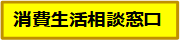 消費者ホットライン１８８番（局番なし）府内市町村の消費生活相談窓口はこちら順位相談内容相談件数１位化粧品48件２位賃貸アパート・マンション28件３位移動通信サービス27件４位健康食品20件5位インターネット接続回線17件順位相談内容相談件数１位保健・福祉サービス15件2位化粧品11件3位メール等による架空請求(有料サイトを除く)6件4位健康食品5件5位移動通信サービス4件5位生命保険4件5位申請代行サービス4件5位アダルト情報4件5位インターネット接続回線4件